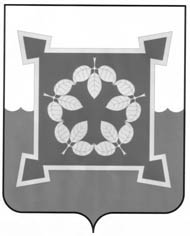 	СОБРАНИЕ ДЕПУТАТОВ	ЧЕБАРКУЛЬСКОГО ГОРОДСКОГО ОКРУГА VI СОЗЫВАЧелябинской областиРЕШЕНИЕот « _____»  _________ 2023 г. № ______		проектг. ЧебаркульОб утверждении Положения о порядке деятельности органов местного самоуправленияпо правовому просвещению и правовому информированию на территории муниципальногообразования «Чебаркульский городской округ»В  соответствии  с Федеральными законами от 06.10.2003г.  №131-ФЗ «Об общих принципах организации местного самоуправления», от 23.06.2016 г.№182-ФЗ «Об основах системы профилактики правонарушений  в Российской Федерации»,  руководствуясь Уставом муниципального  образования «Чебаркульский городской округ», Собрание депутатов Чебаркульского городского округа,РЕШАЕТ:1. Утвердить  Положение о порядке деятельности органов  местного самоуправления по правовому просвещению и правовому информированию  на территории муниципального образования «Чебаркульский городской округ».	2.  Контроль исполнения настоящего решения возложить на постоянную депутатскую комиссию по нормотворчеству… (О.В. Пермяков).	3. Настоящее решение вступает  в силу после его официального  опубликования (обнародования).Председатель Собрания депутатовЧебаркульского городского округа					Н.С. БаландинГлаваЧебаркульского городского округа					С.А.ВиноградоваПРИЛОЖЕНИЕ к решению Собрания депутатовЧебаркульского городского округа                                                                            от  «___»__________ 2023 года № ___ ПОЛОЖЕНИЕо порядке деятельности органов местного самоуправления по правовому просвещению  и правовому информированию на территории муниципального образования «Чебаркульский городской округ»           Статья 1. Общие положения         1. Для целей реализации настоящего Положения о порядке деятельностиорганов местного самоуправления по правовому просвещению и правовому информированию на территории муниципального образования «Чебаркульский городской округ» (далее – Положение) под правовым просвещением и правовым информированием (далее – правовое  просвещение) понимается систематическая деятельность органов местного самоуправления, осуществляемая ими как непосредственно, так и через подведомственные организации и учреждения, по доведению до сведения граждан и организаций информации, направленной на обеспечение защиты прав и свобод человека и гражданина, общества и государства от противоправных посягательств, а также по повышению уровня правовой грамотности, развитию правосознания граждан.         2. Правовое просвещение является неотъемлемой частью деятельности органов местного самоуправления муниципального образования «Чебаркульский городской округ» по реализации мероприятий в сфере профилактики правонарушений, предусмотренных Федеральным законом «Об основах системы профилактики правонарушений в Российской Федерации», и полномочий по участию в профилактике терроризма и экстремизма, а также в минимизации и (или) ликвидации последствий проявлений терроризма и экстремизма на территории муниципального образования.          3. Реализация настоящего Положения осуществляется, в том числе, путем доступа к информации о деятельности органов местного самоуправления.          4. Основными задачами правового просвещения являются:          - содействие гражданам в реализации и защите их прав, свобод и законных интересов, в том числе, путем доведения до их сведения информации о принятии, изменении либо отмене нормативных правовых актов, а также информации об их содержании, порядке и практики их применения;          - создание условий, обеспечивающих развитие правовой грамотности и правосознания граждан, повышение уровня их правовой культуры;          - профилактика нарушений и преступлений, выражающаяся, в том числе, в воспитательном воздействии в целях недопущения совершения правонарушений или антиобщественного поведения и формировании стремления к законопослушанию как основной модели социального поведения;          - обеспечение взаимодействия органов местного самоуправления и подведомственных ими организаций и учреждений, гражданами, а также с иными субъектами профилактики правонарушений для целей правового просвещения.          5. Правовое просвещение осуществляется исходя из следующих принципов:          - признание права на личностное образование и развитие в качестве одного из фундаментальных прав человека;          - пропаганда общечеловеческих ценностей и гуманизма;          - недопустимость пропаганды войны, этнических и религиозных распрей, насилия и жестокости;          - максимально широкая доступность мероприятия по правовому просвещению всем категориям населения;          - достоверность сообщаемой информации.         Статья 2. Полномочия Собрания депутатов муниципального образования «Чебаркульский городской округ» в сфере правового просвещения          К полномочиям представительного органа  муниципального образования «Чебаркульский городской округ»  в сфере правового просвещения относится:          - принятие правовых актов в форме решений (постановлений, распоряжений), осуществление контроля их исполнения;          - взаимодействие с субъектами профилактики, общественными организациями, средствами массовой информации;          - осуществление иных полномочий в соответствии с действующим законодательством.          Статья 3. Полномочия Главы администрации муниципального образования «Чебаркульский городской округ» в сфере правового просвещения          К полномочиям Главы администрации муниципального образования «Чебаркульского городского округа» в сфере правового просвещения относится:           - издание правовых актов администрации в форме постановлений и распоряжений, осуществление контроля их исполнения;           - руководство деятельностью администрации, определение ее должностных лиц, ответственных за планирование и проведение мероприятий по правовому просвещению в рамках исполнения Федеральных законов «Об основах системы профилактики правонарушений в Российской Федерации», «Об общих принципах организации местного самоуправления в Российской Федерации» и «Об обеспечении доступа к информации о деятельности государственных органов и органов местного самоуправления»;           - организация взаимодействия местной администрации с субъектами профилактики, общественными организациями, сре6дствами массовой информации;           - принятие решения (при необходимости) о создании совещательных органов и рабочих групп, утверждение положения об их деятельности и персонального состава;           - принятие мер, направленных на повышение правовой грамотности муниципальных служащих;           - осуществление иных полномочий в соответствии с действующим законодательством.          Статья 4. Полномочия администрации муниципального образования «Чебаркульский городской округ» в сфере правового просвещения          К полномочиям администрации муниципального образования «Чебаркульский городской округ» в сфере правового просвещения относится:          - издание правовых актов в форме постановлений и распоряжений, осуществление контроля их исполнения;          - обеспечение исполнения Федеральных законов «Об основах системы профилактики правонарушений в Российской Федерации», «Об общих принципах организации местного самоуправления в Российской Федерации» и «Об обеспечении доступа к информации о деятельности государственных органов и органов местного самоуправления»;          - взаимодействие с субъектами профилактики, общественными организациями, средствами массовой информации;          - утверждение муниципальных программ, включающих мероприятия, направленные на правовое просвещение;          - организация и проведение мероприятий в форе конкурсов, конференций, семинаров, совещаний, рабочих групп, круглых столов, лекций, выставок, просветительских проектов и иных мероприятий, направленных на развитие правовой грамотности и правосознания граждан, повышение уровня их правовой культуры;          - принятие мер, направленных на повышение правовой грамотности муниципальных служащих;          - осуществление иных полномочий в соответствии с действующим законодательством.   Пояснительная запискак проекту решения об утверждении Положенияо порядке деятельности органов местного самоуправления по правовому просвещению  и правовому информированию на территории муниципального образования «Чебаркульский городской округ»На основании предложения Чебаркульской городской прокуратуры о принятии муниципального нормативного правового акта  «Положение о порядке деятельности органов местного самоуправления по правовому просвещению  и правовому информированию на территории муниципального образования «Чебаркульский городской округ»  с приложением модельного  проекта, согласованного  с прокуратурой Челябинской области, учитывая требования Федерального законодательства  о порядке деятельности  органов власти  прошу поддежать и принять проект мунципального правового акта в предлагаемой редакции.Органы местного самоуправления  входят в единую систему публичной власти в Российской Федерации (ч. 3 ст. 132 Конституции Российской Федерации  и являются равноправными субъектами профилактики правонарушений (ч. 5 ст. 5 Федерального закона от 23.06.2016 N 182-ФЗ "Об основах системы профилактики правонарушений в Российской Федерации".Настоящее Положение устанавливает правовую и организационные основы системы профилактики правонарушений, общие правила ее функционирования, полномочия Собрания депутатов, главы администрации, администрации. Также, отражены основные задачи и принципы  правового просвещения.Реализация настоящего положения осуществляется, в том числе,  путем доступа  к информации  о деятельности  органов местного самоуправления.На основании Федерального закона от 23.06.2016 N 182-ФЗ "Об основах системы профилактики правонарушений в Российской Федерации»:Статья 12. Права органов местного самоуправления в сфере профилактики правонарушенийОрганы местного самоуправления в соответствии с настоящим Федеральным законом, Федеральным законом от 6 октября 2003 года N 131-ФЗ "Об общих принципах организации местного самоуправления в Российской Федерации", другими федеральными законами в пределах своей компетенции обладают следующими правами:1) принимают муниципальные правовые акты в сфере профилактики правонарушений;2) создают координационные органы в сфере профилактики правонарушений;3) принимают меры по устранению причин и условий, способствующих совершению правонарушений;4) обеспечивают взаимодействие лиц, участвующих в профилактике правонарушений, на территории муниципального образования;5) осуществляют профилактику правонарушений в формах профилактического воздействия, предусмотренных пунктами 1, 7 - 10 части 1 статьи 17 настоящего Федерального закона;6) реализуют иные права в сфере профилактики правонарушений.В целях правового просвещения и правового информирования субъекты профилактики правонарушений или лица, участвующие в профилактике правонарушений, доводят до сведения граждан и организаций информацию, направленную на обеспечение защиты прав и свобод человека и гражданина, общества и государства от противоправных посягательств. Указанная информация может доводиться до сведения граждан и организаций путем применения различных мер образовательного, воспитательного, информационного, организационного или методического характера.Управляющий делами /юрист/ 							Н.Б.ЯкуповаСОГЛАСОВАНО:Председатель постоянной депутатской комиссиипо нормотворчеству…						О.В.ПермяковПроект подготовил:Управляющий делами Собрания депутатов							Н.Б.Якупова